Chapter 6 	EnzymesA bag of sugar can remain on the shelf for years without any obvious conversion to CO2 and H2O. Although this chemical process is thermodynamically favorable, it is very slow.When sucrose is consumed by a human (or almost any other organism), it releases its chemical energy in seconds.The difference is catalysis.Without catalysis, chemical reactions such as sucrose oxidation could not occur on a useful time scale, and thus could not sustain life.The reaction catalysts of biological systems are called enzymes.6.1 An Introduction to EnzymesMost Enzymes Are ProteinsWith the exception of a small group of catalytic RNA molecules, all enzymes are proteins.Enzymes have molecular weights ranging from about 12,000 to more than 1 million. Some enzymes require no chemical groups for activity other than amino acid residues.Others require an additional chemical component called a cofactorinorganic ions (Fe2+, Mg2+, Zn2+) (Table 6-1).complex organic or metalloorganic molecule called a coenzyme (Table 6-2).most are derived from vitamins, organic nutrients required in small amounts in the diet.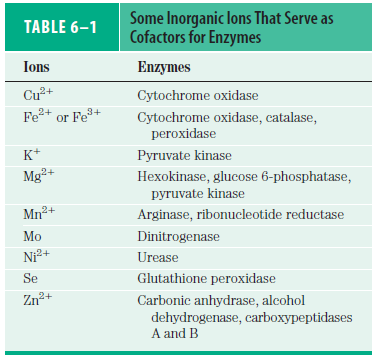 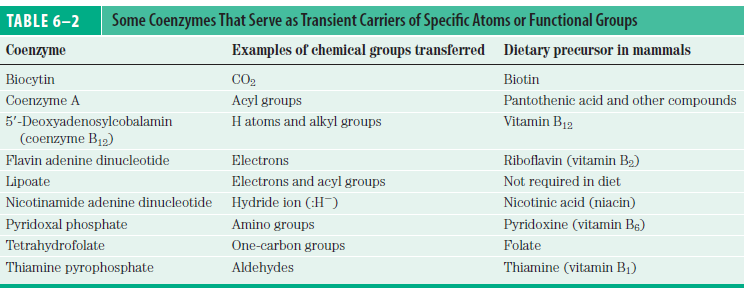 Some enzymes require both a coenzyme and one or more metal ions for activity.A cofactor is very tightly or covalently bound to the enzyme, it is called a prosthetic group.Enzyme with its cofactor is called a holoenzyme.Enzyme without its cofactor is called the apoenzyme or apoprotein.Some enzymes are modified covalently by phosphorylation, glycosylation, and other processes.Enzymes Are Classified by the Reactions They CatalyzeMany enzymes have been named by adding the suffix “-ase” to the name of their substrate or to a word or phrase describing their activity (urease catalyzes hydrolysis of urea).Other enzymes have names that do not denote their substrates or reactions (pepsin catalyzes digestion of foods).Sometimes the same enzyme has two or more names, or two different enzymes have the same name.Because of such ambiguities, a system for naming and classifying enzymes has been adopted by international agreement.This system divides enzymes into six classes, each with subclasses, based on the type of reaction catalyzed (Table 6-3).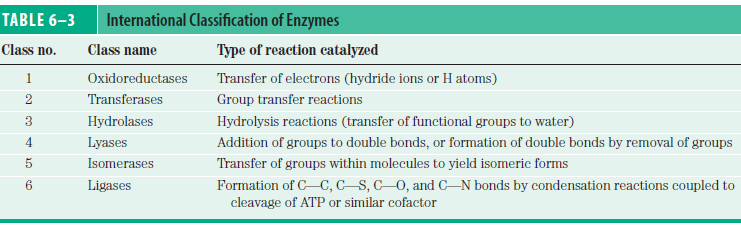 Each enzyme is assigned a four-part classification number and systematic name.For example,     ATP  +  Glucose                      ADP  +  Glucose 6-phosphateATP : glucose phosphotransferaseit catalyzes the transfer of a phosphoryl group from ATP to glucose.its Enzyme Commission number (E.C. number) is 2.7.1.1.              (2) denotes the class name (transferase).(7) denotes the subclass (phosphotransferase).(1) denotes a phosphotransferase with a hydroxyl group as acceptor.(1) denotes glucose as the phosphoryl-group acceptor.For many enzymes, a trivial name is more commonly used (hexokinase). How Enzyme WorksThe enzymatic catalysis of reactions is essential to living systems.An enzyme-catalyzed reaction takes place within the confines of a pocket on the enzyme which is called the active site.amino acid residues at the active site are important. The molecule is bound in the active site and acted upon by the enzyme which is called the substrate (Fig. 6-1).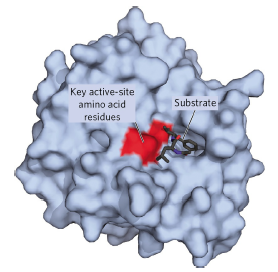 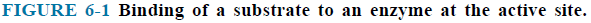 Enzymes Affect Reaction Rates, Not EquilibriaA simple enzymatic reaction might be written E  +  S                       ES                    EP                  E  +  PE, S and P represent the enzyme, substrate and product.ES and EP are transient complexes of the enzyme with the substrate and with the product.The function of a catalyst is to increase the rate of a reaction.Catalysts do not affect reaction equilibria.There is an energy barrier between S and P.The activation energy can be lowered by adding a catalyst.Enzymes increase reaction rates by lowering activation energies (Fig. 6-3).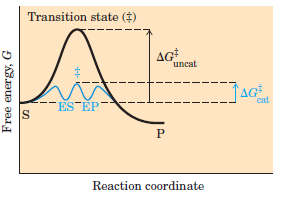 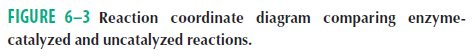 A Few Principles Explain the Catalytic Power and Specificity of EnzymesCovalent bonds and non-covalent interactions between enzyme and substrate occur during an enzyme-catalyzed reaction.Weak interactions between enzyme and substrate are optimized in the transition state.The weak interactions make the primary contribution to catalysis.There are two models for binding between S and E.the lock and key model the enzyme is completely complementary to its substrate. the induced fit model is used by almost every enzyme.the enzyme itself usually undergoes a change in conformation when the substrate binds.Specific Catalytic Groups Contribute to CatalysisWhen a substrate is bound to an enzyme, catalytic functional groups aid in bond cleavage and formation by a variety of mechanisms.General acid-base catalysis, it uses only the H+ or OH- ions present in water, organic acids and organic bases.Covalent catalysis, a transient covalent bond is formed between the enzyme and the substrate. Metal ion catalysis, metals (bound to the enzyme or taken up from solution along with the substrate) can participate in catalysis.6.3 Enzyme Kinetics as an Approach to Understand MechanismCentral approach to studying the mechanism of an enzyme-catalyzed reaction is to determine the rate of a reaction.How is the rate changed in experimental parameters, a discipline known as enzyme kinetics.Substrate Concentration Affects the Rate of Enzyme-Catalyzed ReactionThe effect on V0 of varying [S] when the enzyme concentration is held constant is shown in (Fig. 6-11).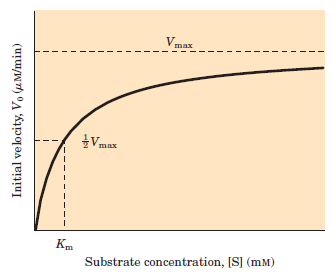 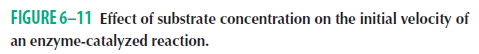 E  +  S                      ES                    E  +  PAt low [S],V0 increases linearly with an increase in [S]. most of the E is in the uncombined form E.[S] at which V0 is half maximal is Km, the Michaelis constant.At higher [S],V0 increases by smaller with an increase in [S]. most of the E is in form ES.The ES complex is the key to understanding this kinetic behavior.At the highest [S],V0 increases by vanishingly small as [S] increases.all of the E is in form ES. E is saturated with its S. Further increases in [S] have no effect on rate.V0 is close to the maximum velocity, Vmax. The Relationship between Substrate Concentration and Reaction Rate Can Be Expressed Quantitativelyk-2 can be ignored.( k2 + k-1 ) / k1 = Km, Michaelis constantIt can be expressed by the Michaelis-Menten equationKinetic Parameters Are Used to Compare Enzyme ActivitiesBoth the magnitude and the real meaning of Vmax and Km can differ from one enzyme to the next.The Km can vary greatly from enzyme to enzyme and even for different substrates of the same enzyme (Table 6–6).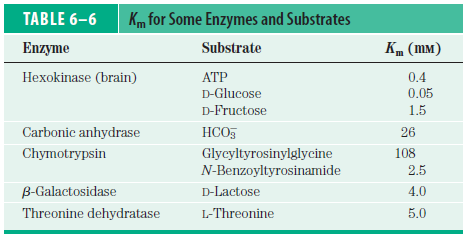 It is useful to define a more general rate constant, kcat, to describe the limiting rate of any enzyme-catalyzed reaction at saturation.When the single enzyme molecule is saturated with substrate, the number of substrate molecule is converted to product in a second. It is called turnover number (Table 6-7).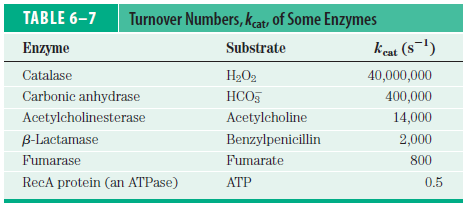 The Michaelis-Menten equation can be transformed into Lineweaver-Burk equation 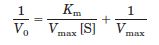 is more useful in plotting experimental data (Lineweaver-Burk plot).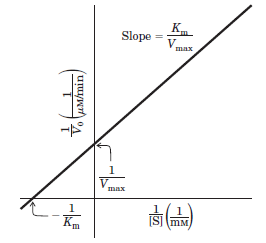 is more useful in practical accurate determination Km and of Vmax.is very useful in distinguishing between certain types of enzymatic reaction mechanisms.is very useful in analyzing enzyme inhibition.Enzymes Are Subject to Reversible or Irreversible Inhibition Enzyme inhibitors are molecular agents.They interfere with catalysis, slowing or halting enzymatic reactions.There are two classes of enzyme inhibitors: reversible and irreversible.Reversible inhibition can be competitive, uncompetitive or mixed (Fig. 6-15). A competitive inhibitor competes with the substrate for the active site of an enzyme.An uncompetitive inhibitor binds at a site distinct from the substrate active site, binds only the ES complex. A mixed inhibitor also binds at a site distinct from the substrate active site, but it binds to either E or ES. 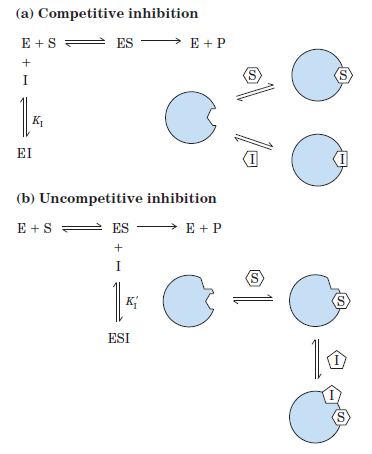 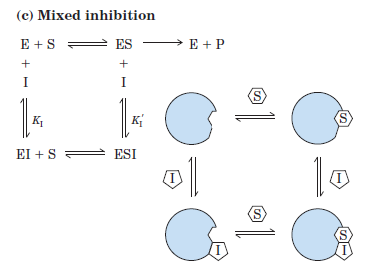 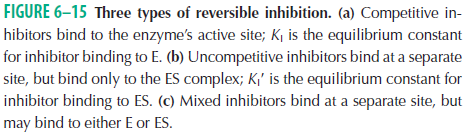 Lineweaver-Burk plot offers an easy way of determining whether an enzyme inhibitor is competitive, uncompetitive or mixed. (Fig. 1, 2, 3) (Table 6-9).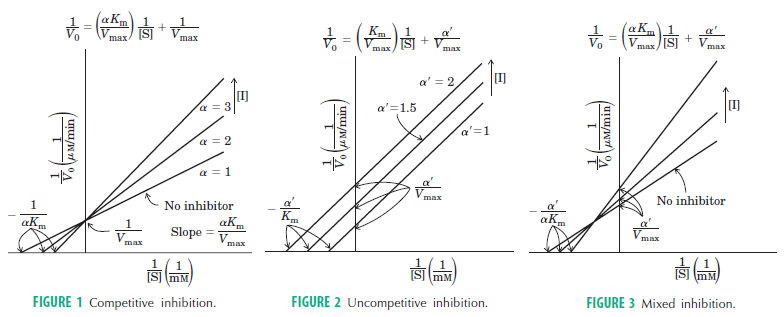 Competitive inhibition 				Vmax is unchangedKm is increased by the factorUncompetitive inhibition Vmax is decreased by the factor 'Km is decreased by the factor'Mixed inhibition Vmax is decreased by the factor 'Km is increased by the factorand decreased by the factor 'The special case of  = ', rarely, classically has been defined as noncompetitive inhibition. Vmax is decreased by the factorand Km is unchanged.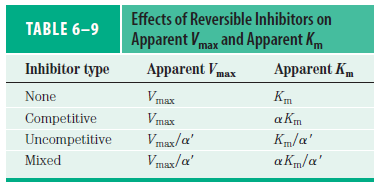          Noncompetitive	     Vmax/’		  KMIrreversible inhibitors bind covalently with or destroy a functional group on an enzyme that is essential for the enzyme’s activity, or form a particularly stable noncovalent association.Enzyme Activity Depends on pHEnzymes have an optimum pH (or pH range) at which their activity is maximal (Fig. 6-18); at higher or lower pH, activity decreases.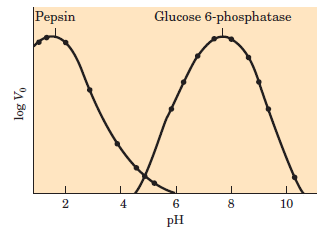 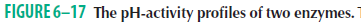 Amino acid side chains in the active site may act as weak acids and bases with critical functions.